DRU - Četrtek, 19. 3 2020ALI JE VSE RES?Najprej malo ponovimo.                            zgodovinar                                                                      arheologKakšna je naloga posameznega strokovnjaka?Svoje razmišljanje poskusi pojasniti s primerom.Zdaj pa natančno preberi oba vira in odgovori na vprašanja (v zvezek).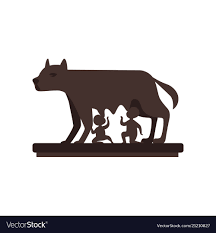 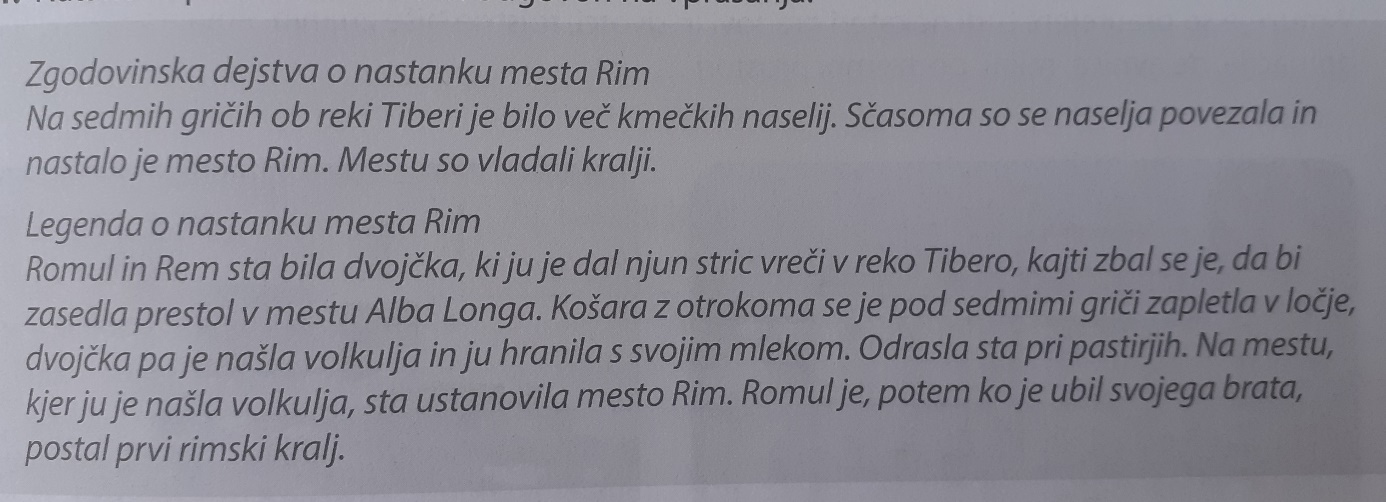        Zapis v zvezek (Podčrtaj in odgovori.)Za poseben dosežek: Zapiši svoj primer dejstva in legende.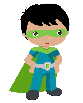        Ali je vse res?       O tem, kako je nastalo mesto Rim obstaja več virov. Prebral/a sem dva vira, ki govorita         o tem.       Kateri podatki so enaki v obeh virih? Podčrtaj jih.    volkulja      pastirji       sedem gričev      kralji      kmečka naselja     Romul in Rem     TiberaAli lahko verjamemo vsemu, kar preberemo, slišimo, vidimo? Pojasni. ____________________________________________________________________________________________________________________________________________________Kateremu od prebranih virov verjameš ti? Zakaj tako misliš? ____________________________________________________________________________________________________________________________________________________